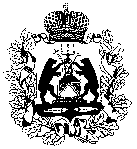 Министерство образования Новгородской областиПРИКАЗ20.10.2022			                        			№ 1356Великий  НовгородОб утверждении форм заявлений для участия в итоговом сочинении (изложении) на территории Новгородской области 
в 2022/2023 учебном году	В соответствии с Порядком проведения государственной итоговой аттестации по образовательным программам среднего общего образования, утвержденным приказом Министерства образования и науки Российской Федерации, Федеральной службы по надзору в сфере образования и науки от 07.11.2018 № 190/1512, с целью организованного проведения 
в 2022/2023 учебном году на территории Новгородской области итогового сочинения (изложения) как условия допуска к государственной итоговой аттестации по образовательным программам среднего общего образования ПРИКАЗЫВАЮ:утвердить прилагаемые: форму заявления на участие в итоговом сочинении (изложении) выпускника текущего учебного года;форму заявления на участие в итоговом сочинении выпускника прошлых лет;форму согласия на обработку персональных данных.Баранова Светлана Викторовна50-10-4620.10.2022Указатель рассылки1. Баранова С.В. – 1 2. Шепило А.Г. – 13. МОУО4. ГОУУТВЕРЖДЕНАприказом министерства образования Новгородской области от 20.10.2022 № 1356Форма заявления на участие в итоговом сочинении (изложении) выпускника текущего учебного годафамилияимяотчествоНаименование документа, удостоверяющего личность: ______________________Прошу зарегистрировать меня для участия в итоговомдля получения допуска к государственной итоговой аттестации по образовательным программам среднего общего образования.Прошу создать условия, учитывающие состояние здоровья, особенности психофизического развития, для написания итогового сочинения (изложения) подтверждаемого:          Копией рекомендаций психолого-медико-педагогической комиссии          Оригиналом или заверенной в установленном порядке копией справки, подтверждающей факт установления инвалидности, выданной федеральным государственным учреждением медико-социальной экспертизыУказать дополнительные условия, учитывающие состояние здоровья, особенности психофизического развития          Увеличение продолжительности написания итогового сочинения (изложения)  на 1,5 часа(иные дополнительные условия/материально-техническое оснащение, учитывающие состояние здоровья, особенности психофизического развития, сдача итогового сочинения (изложения в устной форме по медицинским показаниям и др.)Согласие на обработку персональных данных прилагается.Подпись заявителя   ______________/_______________________________(Ф.И.О.) «____» _____________ 20___ г.Контактный телефонРегистрационный номерУТВЕРЖДЕНАприказом министерства образования Новгородской области от 20.10.2022 № 1356Форма заявления на участие в итоговом сочинении выпускника прошлых летфамилияимяотчествоНаименование документа, удостоверяющего личность: ______________________Прошу зарегистрировать меня для участия в итоговом сочинении (отметить дату участию в итоговом сочинении): в первую среду декабря;         	в первую среду февраля;в первую рабочую среду маядля использования его при приеме в образовательные организации высшего образования.Прошу создать условия, учитывающие состояние здоровья, особенности психофизического развития, для написания итогового сочинения (изложения) подтверждаемого:         	Копией рекомендаций психолого-медико-педагогической комиссииОригиналом или заверенной в установленном порядке копией справки, подтверждающей факт установления инвалидности, выданной федеральным государственным учреждением медико-социальной экспертизыУказать дополнительные условия, учитывающие состояние здоровья, особенности психофизического развития      	 Увеличение продолжительности написания итогового сочинения (изложения)  на 1,5 часа(иные дополнительные условия/материально-техническое оснащение, учитывающие состояние здоровья, особенности психофизического развития, сдача итогового сочинения (изложения в устной форме по медицинским показаниям и др.)Согласие на обработку персональных данных прилагается.Подпись заявителя   ______________/_______________________________(Ф.И.О.) «____» _____________ 20___ г.Контактный телефонРегистрационный номерУТВЕРЖДЕНАприказом министерства образования Новгородской области от 20.10.2022 № 1356Форма согласия на обработку персональных данныхСОГЛАСИЕ НА ОБРАБОТКУ ПЕРСОНАЛЬНЫХ ДАННЫХЯ, _______________________________________________________________,(ФИО  полностью)паспорт ______________ выдан ___________________________________________,           (серия, номер)                                                                        (когда и кем выдан)адрес регистрации: _____________________________________________________________________________________________________________________________даю свое согласие в _____________________________________________________, 	(наименование организации) расположенную по адресу: _______________________________________________,министерство образования Новгородской области, региональный центр обработки информации Новгородской области, Государственное областное автономное учреждение дополнительного профессионального образования «Региональный институт профессионального развития», расположенные по адресу: Великий Новгород, ул. Новолучанская, д. 27 на обработку моих персональных данных, относящихся исключительно к перечисленным ниже категориям персональных данных: фамилия, имя, отчество; пол; дата рождения; тип документа, удостоверяющего личность; данные документа, удостоверяющего личность; гражданство; информация о результатах итогового сочинения (изложения), информация об отнесении участника к категории лиц с ограниченными возможностями здоровья, детям-инвалидам, инвалидам.Я даю согласие на использование персональных данных исключительно в целях формирования федеральной информационной системы обеспечения проведения государственной итоговой аттестации обучающихся, освоивших основные образовательные программы основного общего и среднего общего образования, и приема граждан в образовательные организации для получения среднего профессионального и высшего образования (ФИС) и региональной информационной системы обеспечения проведения государственной итоговой аттестации обучающихся, освоивших основные образовательные программы основного общего и среднего общего образования (РИС), а также хранение данных об этих результатах на электронных носителях.Настоящее согласие предоставляется мной на осуществление действий в отношении моих персональных данных, которые необходимы для достижения указанных выше целей, включая (без ограничения) сбор, систематизацию, накопление, хранение, уточнение (обновление, изменение), использование, передачу третьим лицам для осуществления действий по обмену информацией (операторам ФИС и РИС) обезличивание, блокирование персональных данных, а также осуществление любых иных действий, предусмотренных действующим законодательством Российской Федерации.Я проинформирован, что министерство образования Новгородской области, региональный центр обработки информации Новгородской области, Государственное областное автономное учреждение дополнительного профессионального образования «Региональный институт профессионального развития», гарантируют обработку моих персональных данных в соответствии с действующим законодательством Российской Федерации как неавтоматизированным, так и автоматизированным способами.Данное согласие действует до достижения целей обработки персональных данных или в течение срока хранения информации.Данное согласие может быть отозвано в любой момент по моему  письменному заявлению. Я подтверждаю, что, давая такое согласие, я действую по собственной воле и в своих интересах. "____" ___________ 20__ г.                  _____________ /_____________/                                                                                Подпись                      Расшифровка Министр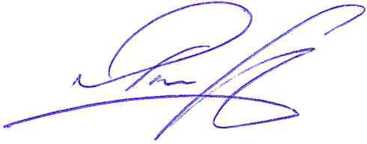 

Д.Н. Яковлев Директор департамента общего образования ______________ С.В. Баранова «___ « ________ 2022  годаЗаместитель директора департамента по надзору и контролю в сфере образования - начальник отдела правового и документационного обеспечения________________Л.Г. Макарова «___ « ________ 2022 годаЗаместитель министра образования Новгородской области - директор департамента по надзору и контролю в сфере образования____________ А.Г. Шепило«___» ________ 2022  годаПредседателю государственной экзаменационной комиссии Новгородской области Председателю государственной экзаменационной комиссии Новгородской области Председателю государственной экзаменационной комиссии Новгородской области Председателю государственной экзаменационной комиссии Новгородской области Председателю государственной экзаменационной комиссии Новгородской области Председателю государственной экзаменационной комиссии Новгородской области Председателю государственной экзаменационной комиссии Новгородской области Председателю государственной экзаменационной комиссии Новгородской области Председателю государственной экзаменационной комиссии Новгородской области Председателю государственной экзаменационной комиссии Новгородской области Председателю государственной экзаменационной комиссии Новгородской области Председателю государственной экзаменационной комиссии Новгородской области Председателю государственной экзаменационной комиссии Новгородской области Председателю государственной экзаменационной комиссии Новгородской области Председателю государственной экзаменационной комиссии Новгородской области ЗаявлениеЗаявлениеЗаявлениеЗаявлениеЗаявлениеЗаявлениеЗаявлениеЗаявлениеЗаявлениеЗаявлениеЗаявлениеЗаявлениеЗаявлениеЗаявлениеЯ,Дата рождения:чч.мм.ггСерияНомерСНИЛСПол:МужскойЖенскийсочинении            изложении11---Председателю государственной экзаменационной комиссии Новгородской областиПредседателю государственной экзаменационной комиссии Новгородской областиПредседателю государственной экзаменационной комиссии Новгородской областиПредседателю государственной экзаменационной комиссии Новгородской областиПредседателю государственной экзаменационной комиссии Новгородской областиПредседателю государственной экзаменационной комиссии Новгородской областиПредседателю государственной экзаменационной комиссии Новгородской областиПредседателю государственной экзаменационной комиссии Новгородской областиПредседателю государственной экзаменационной комиссии Новгородской областиПредседателю государственной экзаменационной комиссии Новгородской областиПредседателю государственной экзаменационной комиссии Новгородской областиПредседателю государственной экзаменационной комиссии Новгородской областиПредседателю государственной экзаменационной комиссии Новгородской областиПредседателю государственной экзаменационной комиссии Новгородской областиПредседателю государственной экзаменационной комиссии Новгородской областиЗаявлениеЗаявлениеЗаявлениеЗаявлениеЗаявлениеЗаявлениеЗаявлениеЗаявлениеЗаявлениеЗаявлениеЗаявлениеЗаявлениеЗаявлениеЗаявлениеЯ,Дата рождения:чч.мм.ггСерияНомерСНИЛСПол:МужскойЖенский11---